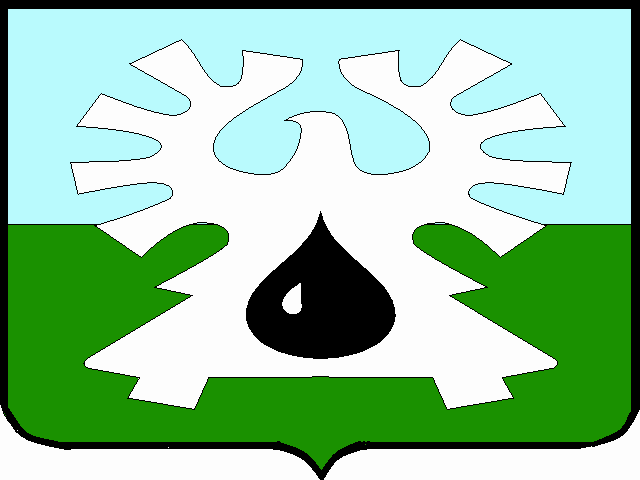 МУНИЦИПАЛЬНОЕ ОБРАЗОВАНИЕ ГОРОД УРАЙХанты-Мансийский автономный округ-ЮграАДМИНИСТРАЦИЯ ГОРОДА УРАЙПОСТАНОВЛЕНИЕот  29.11.2019	      №  2876 О рабочей группe по снижению неформальной занятости, легализации «серой» заработной платы, повышению собираемости страховых взносов во внебюджетные фонды муниципального образования городской округ город Урай(в редакции постановления администрации города Урай от 04.02.2020 №261, от 18.03.2020 №710, от 28.12.2021 №3243)В целях организации работы по снижению неформальной занятости, легализации «серой» заработной платы и повышению собираемости страховых взносов во внебюджетные фонды в сфере легализации неформальных трудовых отношений на территории муниципального образования городской округ город Урай:1. Создать рабочую группу по снижению неформальной занятости, легализации «серой» заработной платы, повышению собираемости  страховых взносов во внебюджетные фонды муниципального образования городской округ город Урай.2. Утвердить:1) Положение о рабочей группе по снижению неформальной занятости, легализации «серой» заработной платы, повышению собираемости  страховых взносов во внебюджетные фонды муниципального образования городской округ город Урай согласно приложению 1;2) состав рабочей группы по снижению неформальной занятости, легализации «серой» заработной платы, повышению собираемости страховых взносов во внебюджетные фонды муниципального образования городской округ город Урай согласно приложению 2. 3. Признать утратившими силу: 1) постановление администрации города Урай от 28.01.2015 №190 «О комиссии по вопросам социально-экономического развития и развития инвестиционной деятельности муниципального образования городской округ город Урай»;2) постановление администрации города Урай от 23.04.2015 №1388 «О внесении изменений в Приложение 1 к постановлению администрации города Урай от 28.01.2015 №190 «О комиссии по вопросам социально-экономического развития и развития инвестиционной деятельности муниципального образования городской округ город Урай»;3) постановление администрации города Урай от 27.05.2015 №1738 «О внесении изменений в приложение 2 к постановлению администрации города Урай от 28.01.2015 №190»;4) постановление администрации города Урай от 10.06.2015 №1908 «О внесении изменения в приложение 1 к постановлению администрации города Урай от 28.01.2015 №190»;5) постановление администрации города Урай от 23.11.2015 №3871 «О внесении изменения в приложение 1 к постановлению администрации города Урай от 28.01.2015 №190»;6) постановление администрации города Урай от 10.05.2016 №1247 «О внесении изменений в приложение 1 к постановлению администрации города Урай от 28.01.2015 №190»;7) постановление администрации города Урай от 07.11.2017 №3214 «О внесении изменения в приложение 1 к постановлению администрации города Урай от 28.01.2015 №190»;8) постановление администрации города Урай от 15.11.2018 №2977 «О внесении изменений в приложение 2 к постановлению администрации города Урай от 28.01.2015 №190».4. Опубликовать постановление в газете «Знамя» и разместить на официальном сайте органов местного самоуправления города Урай в информационно-телекоммуникационной сети «Интернет».5. Контроль за выполнением постановления оставляю за собой.Глава города Урай	Т.Р.ЗакирзяновПриложение 1 к постановлениюадминистрации города Урайот  29.11.2019   №  2876  Положение о рабочей группе по снижению неформальной занятости, легализации «серой» заработной платы, повышению собираемости страховых взносов во внебюджетные фонды муниципального образования городской округ город Урай1. Общие положения1.1. Рабочая группа по снижению неформальной занятости, легализации «серой» заработной платы, повышению собираемости  страховых взносов во внебюджетные фонды муниципального образования городской округ город Урай  (далее – рабочая группа), является постоянно действующим совещательным органом, созданным в целях рассмотрения вопросов по  стабилизации ситуации на рынке труда, оказанию содействия гражданам в восстановлении их прав на своевременное получение заработной платы, предупреждению возникновения сложных финансовых ситуаций на предприятиях, в том числе связанных с проблемами исполнения условий договоров на выполнение работ (оказание услуг), ликвидации задолженности в части выплаты заработной платы, повышению уровня реальной заработной платы, легализации «серой» заработной платы, соблюдению минимального размера оплаты труда, повышению собираемости страховых взносов во внебюджетные фонды, снижению неформальной занятости и легализации системы трудовых отношений.  1.2. Рабочая группа в своей деятельности руководствуется законодательством Российской Федерации, законодательством Ханты-Мансийского автономного округа - Югры, муниципальными правовыми актами города Урай, настоящим Положением.1.3. Рабочая группа осуществляет свою деятельность во взаимодействии с территориальными органами федеральных органов исполнительной власти, исполнительными органами государственной власти Ханты-Мансийского автономного округа - Югры, а также с иными хозяйствующими субъектами и организациями. 2. Задачи рабочей группы2.1. Легализация трудовых отношений и заработной платы, обеспечение поступлений взносов в государственные внебюджетные фонды.2.2. Обеспечение взаимодействия территориальных федеральных органов государственной власти, администрации города Урай, учреждений и организаций  города по вопросам снижения неформальной занятости и легализации трудовых отношений.2.3. Информирование населения о работе, направленной на легализацию трудовых отношений, формирование в обществе нетерпимости к «серым» схемам оплаты труда, нелегальным трудовым отношениям (неформальной занятости).3. Функции рабочей группы3.1. Запрашивает в установленном порядке от исполнительных органов государственной власти, органов администрации города Урай, территориальных органов федеральных органов исполнительной власти, государственных внебюджетных фондов, организаций всех форм собственности материалы, необходимые для обеспечения деятельности  рабочей группы.3.2. Обращается в органы прокуратуры, территориальные органы федеральных органов исполнительной власти с предложениями о проведении совместных проверок хозяйствующих субъектов с целью выявления факторов нелегальной выплаты заработной платы, снижения неформальной занятости и информирования хозяйствующих субъектов о выявленных нарушениях действующего законодательства.3.3. Приглашает на заседания рабочей группы должностных лиц и специалистов органов местного самоуправления, а также руководителей либо представителей организаций и учреждений, деятельность которых касается рассматриваемых вопросов на заседании.3.4. Рассматривает и заслушивает на заседаниях рабочей группы информацию работодателей, осуществляющих нелегальные выплаты заработной платы и работодателей, имеющих задолженность по выплате заработной платы. Разрабатывает совместно с работодателями план мероприятий, направленный на ликвидацию нелегальных выплат работникам, с указанием конкретных сроков исправления сложившейся ситуации и осуществляет контроль за его исполнением. Выявляет факторы, являющиеся причиной нахождения в тяжелой финансово-экономической ситуации организаций-должников.3.5. Рассматривает вопросы по обеспечению соблюдения предусмотренного трудовым законодательством запрета на ограничение трудовых прав и свобод граждан в зависимости от возраста и реализации мер, направленных на сохранение и развитие занятости граждан предпенсионного возраста.3.6. Оказывает информационное и методическое содействие организациям, имеющим большой объём и длительные сроки задолженности по заработной плате. Проводит разъяснительную работу в трудовых коллективах учреждений и организаций  о возможностях взыскания задолженности по заработной плате, повышению ее уровня и легализации.3.7.  Осуществляет координацию и организацию во взаимодействии с работодателями деятельности по соблюдению трудового законодательства в части формирования информации о трудовой деятельности и трудовом стаже работника в электронном виде и праве работников на выбор ведения работодателем трудовой книжки или сведений о трудовой деятельности.(в редакции постановления администрации города Урай от 18.03.2020 №710)3.8. Информирует население города через средства массовой информации о деятельности рабочей группы, изменениях трудового законодательства, размерах минимального размера оплаты труда.(в редакции постановления администрации города Урай от 18.03.2020 №710)3.9. Рассматривает иные вопросы в случаях, предусмотренных нормативными правовыми актами и в рамках полномочий рабочей группы.(в редакции постановления администрации города Урай от 18.03.2020 №710)4. Порядок деятельности рабочей группы4.1. В состав рабочей группы входят руководитель рабочей группы, секретарь и иные члены рабочей группы. 4.2. Рабочую группу возглавляет руководитель рабочей группы. В случае его отсутствия функции руководителя рабочей группы выполняет лицо, исполняющее его обязанности в установленном порядке.4.3. Руководитель рабочей группы или лицо, исполняющее его обязанности: 1) организует руководство деятельностью рабочей группы;2) назначает день, время и место проведения очередного заседания;3) распределяет обязанности между членами рабочей группы;4) принимает решение о приглашении на заседание рабочей группы соответствующих представителей;5) представляет рабочую группу в органах исполнительной власти Ханты-Мансийского автономного округа – Югры, а также во взаимоотношениях с органами государственной власти, иными органами, должностными лицами, организациями и общественными объединениями; 6) подписывает протоколы заседаний рабочей группы;7) осуществляет контроль за выполнением решений и поручений, содержащихся в протоколах заседаний рабочей группы.4.4. Секретарь рабочей группы:1) осуществляет организационно-техническое обеспечение деятельности, ведет протоколы заседаний;2) готовит на рассмотрение рабочей группы предложения по направлениям деятельности рабочей группы.4.5. Члены рабочей группы:1) участвуют в заседаниях рабочей группы, обсуждении рассматриваемых вопросов, выработке решений по ним; выражают аргументированное мнение по рассматриваемым вопросам;2) вносят предложения по повестке заседания и порядку обсуждения вопросов на заседании рабочей группы;3) вносят предложения по созыву внеочередных заседаний рабочей группы в случае появившейся необходимости;4) участвуют в подготовке материалов к заседанию рабочей группы, а также проекта решения рабочей группы;5) осуществляют иные полномочия в рамках своей компетенции.4.6.  Работа членов рабочей группы осуществляется на безвозмездной основе.4.7. Заседания рабочей группы проводятся по мере необходимости, но не реже одного раза в квартал. В случае необходимости могут проводиться внеочередные заседания.4.8. Заседания рабочей группы считаются правомочными, если на них присутствует не менее половины состава рабочей группы.4.9. Рабочая группа осуществляет свою деятельность в соответствии с планом работы, принимаемым на ее заседаниях и утвержденным руководителем рабочей группы.5. Решения рабочей группы5.1. Решения рабочей группы оформляются протоколом, который подписывают руководитель рабочей группы (в случае отсутствия – лицо, исполняющее его обязанности в установленном порядке) и секретарь рабочей группы.5.2. Решения рабочей группы принимаются на заседаниях, а также путем письменного опроса ее членов (заочное голосование).5.3. Решения рабочей группы принимаются путем открытого голосования простым большинством голосов присутствующих на заседании членов рабочей группы (либо в  отсутствии членов рабочей группы -  лиц, исполняющих обязанности). В случае равенства голосов на заседании голос руководителя рабочей группы является решающим.5.4. Решения рабочей группы носят рекомендательный характер и фиксируются в протоколе заседания.Приложение 2 к постановлениюадминистрации города Урайот _______________ № _______Состав рабочей группы по снижению неформальной занятости, легализации «серой» заработной платы, повышению собираемости  страховых взносов во внебюджетные фонды муниципального образования городской округ город Урай1.Заместитель главы города Урай, курирующий направления экономики, финансов и инвестиций (в случае отсутствия – лицо, исполняющее его обязанности в установленном порядке), руководитель рабочей группы2.Главный специалист отдела стратегического планирования, тарифного регулирования и трудовых отношений управления экономического развития  администрации города Урай (в случае отсутствия – ведущий специалист отдела стратегического планирования, тарифного регулирования и трудовых отношений управления экономического развития  администрации города Урай), секретарь рабочей группы(в редакции постановления администрации города Урай от 04.02.2020 №261)3.Начальник управления экономического развития администрации города Урай, (в случае отсутствия – лицо, исполняющее его обязанности в установленном порядке) (в редакции постановления администрации города Урай от 04.02.2020 №261)4.Начальник правового управления администрации города Урай  (в случае отсутствия – лицо, исполняющее его обязанности в установленном порядке)5.Председатель Комитета по финансам администрации города Урай (в случае отсутствия – лицо, исполняющее его обязанности в установленном порядке)6.Начальник отдела стратегического планирования, тарифного регулирования и трудовых отношений  управления экономического развития администрации города Урай (в редакции постановления администрации города Урай от 04.02.2020 №261)7.Директор казенного учреждения Ханты-Мансийского автономного округа – Югры Урайский центр занятости населения (по согласованию)8.Начальник отдела взаимодействия со страхователями №4 Управления персонифицированного учета Отделения Пенсионного фонда РФ  по Ханты-Мансийскому автономному округу - Югре (по согласованию)(в редакции постановления администрации города Урай от 28.12.2021 №3243)9.Руководитель государственного учреждения Региональное отделение Фонда социального страхования Российской Федерации по Ханты-Мансийскому автономному округу-Югре Группа работы со страхователями №4 по городу Урай (по согласованию)10.Начальник Межрайонной инспекции Федеральной налоговой службы №2 по Ханты-Мансийскому автономному округу – Югре (по согласованию)11.Государственный инспектор труда в Ханты-Мансийском автономном округе – Югре (по согласованию)12.Заместитель начальника отдела – заместитель старшего судебного пристава отдела судебных приставов по городу Урай (по согласованию)